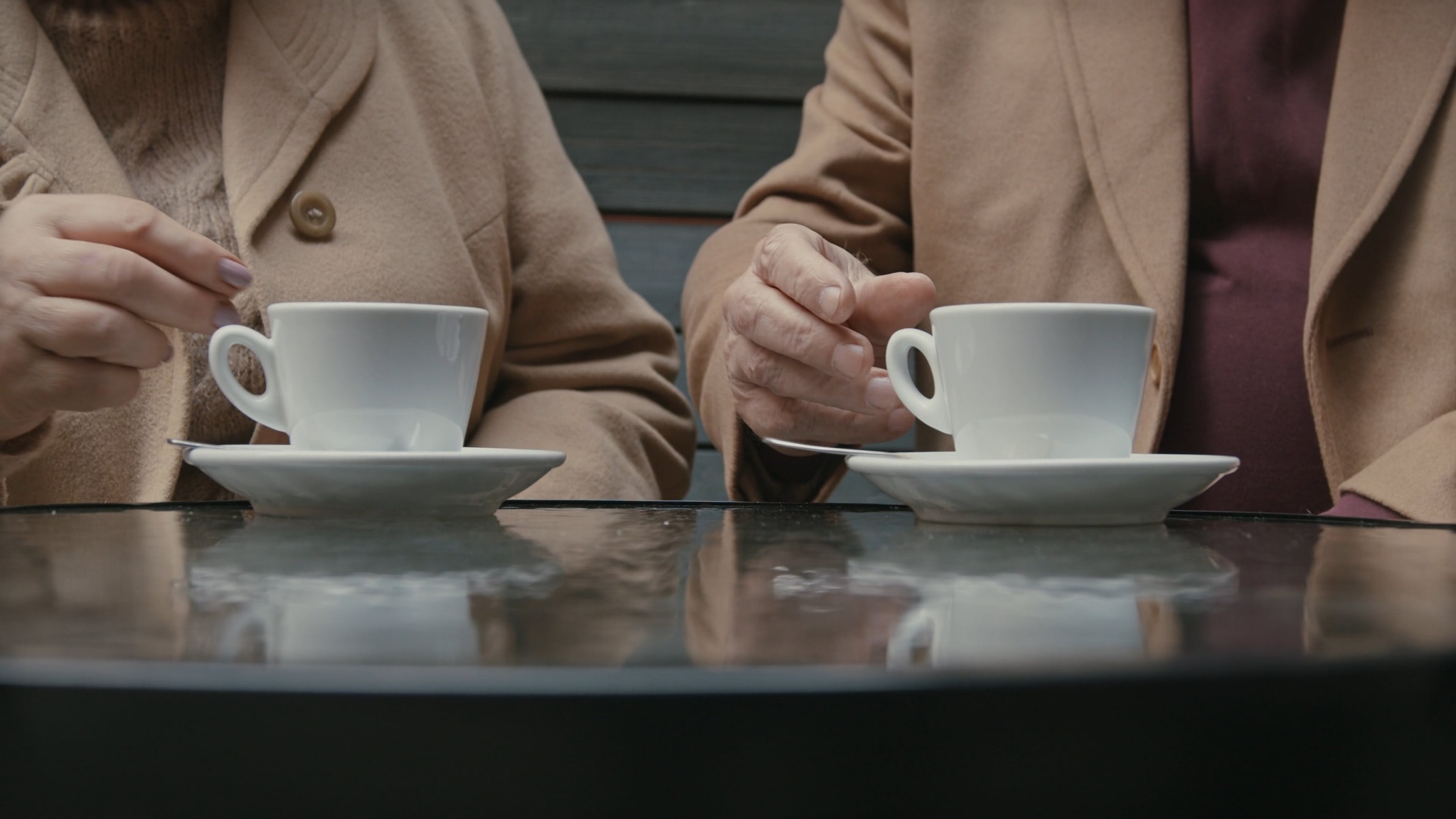 Srdečně zveme naše seniory k přátelskému posezení s kávou a čajem v prostorách zasedací místnosti obecního úřadu			Pondělí 31. 10. 2022 v 17:00 hod.